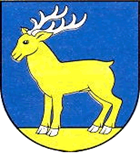 SKRÍNINGOVÉ TESTOVANIEV OBCI BANSKÉMiesto testovania: KULTÚRNY DOM V BANSKOM Dátum testovania:  NEDEĽA 16.05.2021Čas testovania:  07:00 hod.  - 11:00 hod. 11:00 hod. -  12:00 hod.   prestávka a dezinfekcia priestorov.12:00 hod. -  14:00 hod.Čo si treba k testovaniu doniesť:
Občania od 10 – 15 rokov: kartičku poistenca
Občania od 15 rokov: občiansky preukaz
Všetci občania : svoje telefónne číslo mobil alebo pevná linka (telefónne číslo je potrebné nahlásiť pri registrácii  spolu s občianskym preukazom ).Poprosíme Vás pred vstupom do odberového miesta dodržiavať 2 m odstupy.Počas testovaných dní bude k dispozícií telefónne číslo na ktorom si budete môcť overiť čakaciu dobu  0918 869 168  na testovacom mieste.